High School Literature/Informational Text StudyInstructor: Carrie Meadows M.Ed.Email: carrieleighmeadows@gmail.comPhone: 813-679-5262Tutoring hours:  by appointment 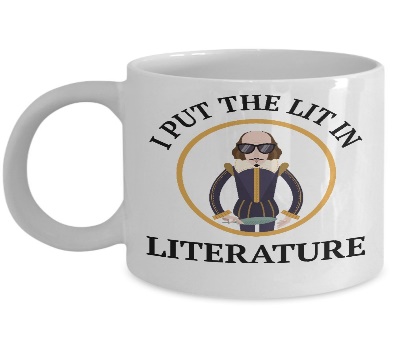 Description:  For this class, we will explore various types of genres like short stories, poetry, memoirs, classic literature, award winning fiction novels, biographies, articles and other informational text.  Students will be motivated and encouraged to analyze, discuss, and write about what is read.  Students will not only learn to be active readers, but they will also acquire the skills of listening, speaking, thinking, and effectively responding to reading.  The goal is to promote lifelong readers and ignite the love of reading in every student.  Classroom Norms and Expectations:  To be the right fit for this class, you should be at or near a high school reading level.  Please arrive on time and be prepared with completed assignments that were given. In order to get the most learning and enjoyment out of this class, participation is crucial and expected.  It is understood that absences occur however, please let me know so that I can get you caught up prior to absence or through a private tutoring session.  Cell phones are to be on silent during class.  Creating a classroom community is very important.  I will provide an uplifting, engaging, and respectful classroom environment and I expect each student to provide the same respect for others in return.Assessment/Grading:  Participation/Discussions = 30%Quizzes/Test/Essays = 30%Homework = 25%Additional assignments = 15%Materials:3 subject notebook (interactive notebook – everything is glued into notebook)Pencils and or erasable pens – no red**Other texts (non-fiction articles, short stories, poems etc.) needed will be copied and provided for each student.  The copy fee is $15 payable to Carrie Meadows.  I will provide glue, scissors, and highlighters for students.    The Book Thief by: Markus ZusakPerks of Being a Wallflower by: Stephen ChboskyOne Who Flew Over the Cuckoo’s Nest by: Ken KeseyBefore We Were Yours by: Lisa WingateSpecial Note:  I plan to communicate student progress to students and parents as often as I can.  I will provide positive feedback and encouragement to your child.  It is my hope your child will also put forth 110% in class!  You as the parent play a vital role in your child’s learning for this class.  Please review the assignments and progress that is posted for your child prior to class.  Please contact me any time with any questions or concerns.  